KNEFLEDo tej gry potrzebujesz kilku guzików i odpowiedniego miejsca do gry – takiego, w którym będzie się znajdowała ściana.Instrukcja:Przygotuj guziki potrzebne do gry.Wybierz odpowiednie miejsce, takie w pobliżu ściany, i narysuj pole gry. Odległość gracza od pola gry nie może być mniejsza niż dwanaście tip-topów (małych kroków).Podziel guziki równo miedzy wszystkich graczy.Zaczynamy! Do gry przystępuje pierwszy gracz. Jego zadanie polega na rzucaniu kneflem w taki sposób, aby odbił się od ściany i wpadł w pole gry.Następuje zamiana zawodnika. Teraz drugi gracz musi rzucić kneflem tak, aby upadł w jak najdalszej odległości od ściany albo jak najbliżej knefla rywala. Guzik może też dotknąć knefla innego zawodnika lub nakryć go. Sytuacja pozostałych graczy jest analogiczna. Kto wygrywa?Wygrywa zawodnik, który uzbiera najwięcej punktów.Porada:To gra zespołowa lub gra dla dwóch osób, w której można ustalić własną punktację. W zabawie można oczywiście wykorzystać dowolne guziki, an przykład takie, które mają jakiś ciekawy element – znak rozpoznawczy.Przykładowa punktacja:0 punktów – guzik nie odbił się od ściany5 punktów – guzik rzucającego zawodnika znalazł się w bliskim sąsiedztwie guzika rywala10 punktów – guzik rzucającego zawodnika dotknął knefla przeciwnika15 punktów – guzik rzucającego zawodnika nakrył w całości lub częściowo knefel rywalaUtrata kolejki – guzik upadł poza polem gryŹródło: Dawne gry i zabawy na Górnym Śląsku Ewelina Krajewska, Adrianna Hess, Wydawca: Muzeum Śląskie, Katowice 2021, s. 36-37.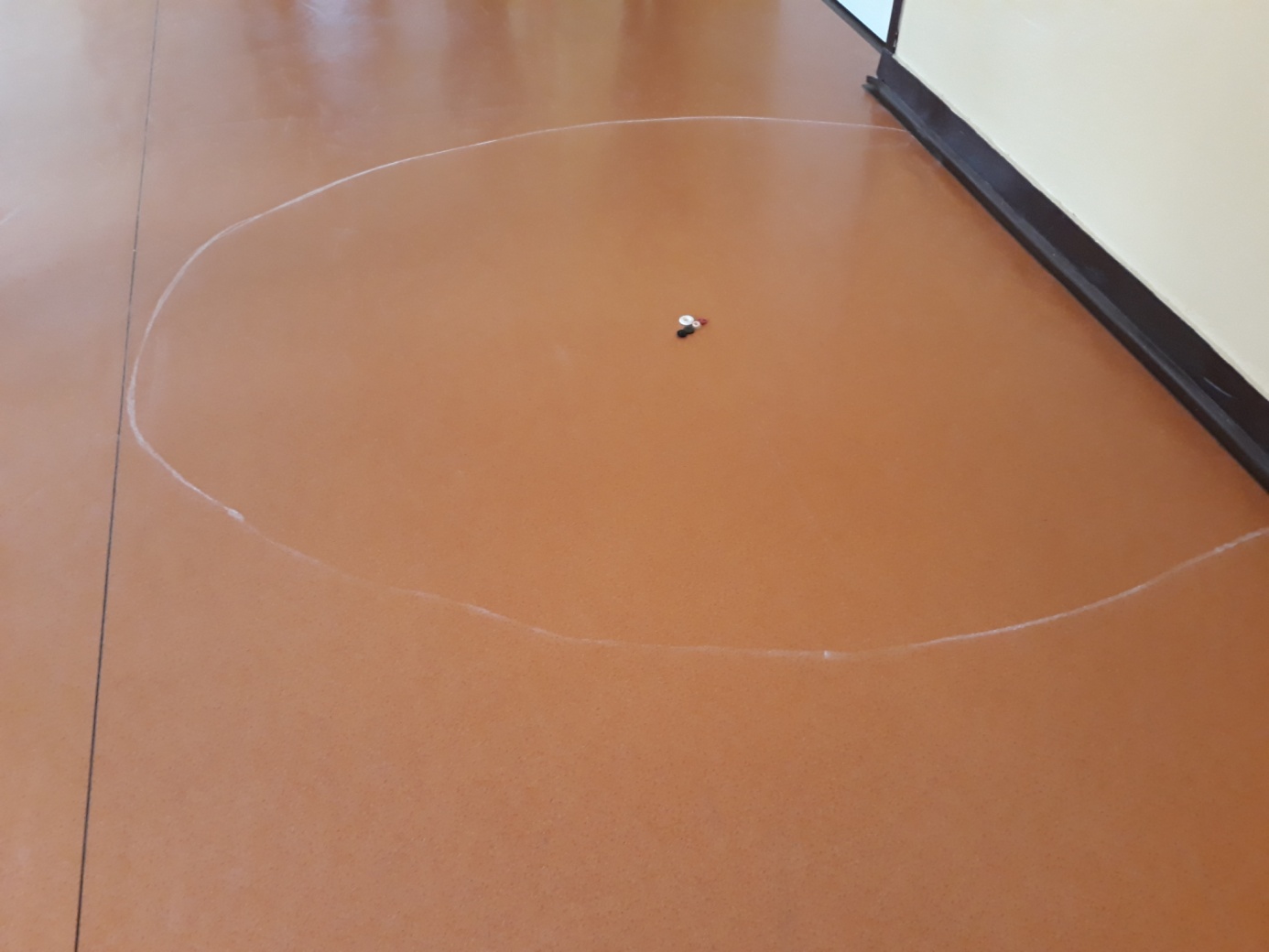 Archiwum własne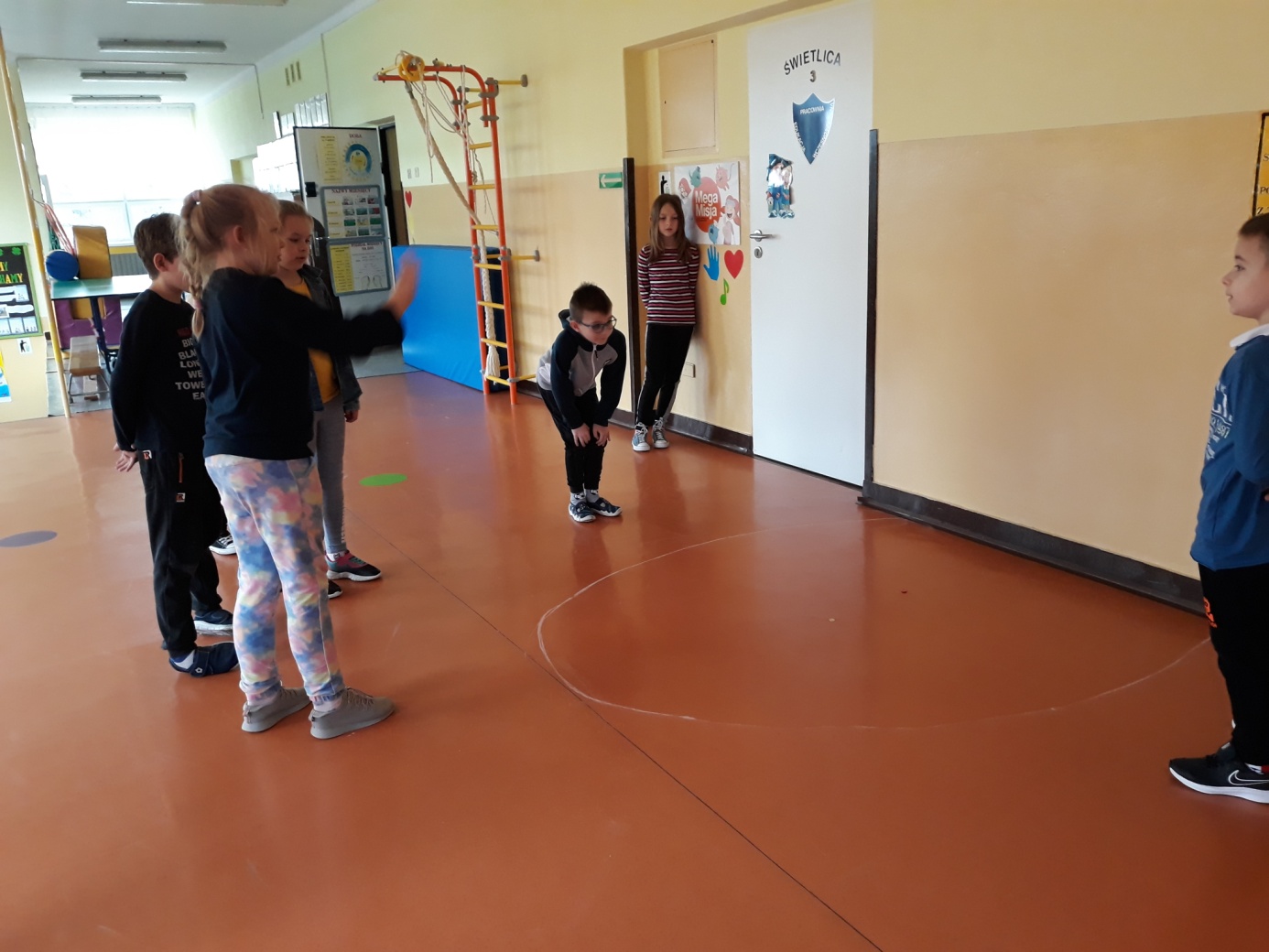 Archiwum własne 